Why chose the 6mm  Red wave Paper Straw of SPUNTREE ?1. Competitive price with high quality2. Huge Capacity(2,200,000pcs) per day for quick delivery3.Best OEM service on products,package ,designs and other ideas4.Certificated with FDA,SGS/LFGB Product parametersThe paper straws manufactured by SPUNTREE are ideally used for cocktail,coke,water,juice,bubble tea and other mixed drinks in restaurants,bars,hotels,homes,takeaway shops,airports and other establishments.It is 100% degradable ,eco-friendlyThey measure 197mm(7.75”) in length , 6mm(0.236”) in outer diameter and 5mm(1.97”) in inner diameter. SPUNTREE can produce paper straws in different colors and can customize them with your branding or logo on straws,paper bags or kraft boxes. Our wrapped or unwrapped paper straw options are biodegradable and manufactured in WUXI city ,China with FDA , SGS and LFGB approved . Details of 6mm Red wave paper straws：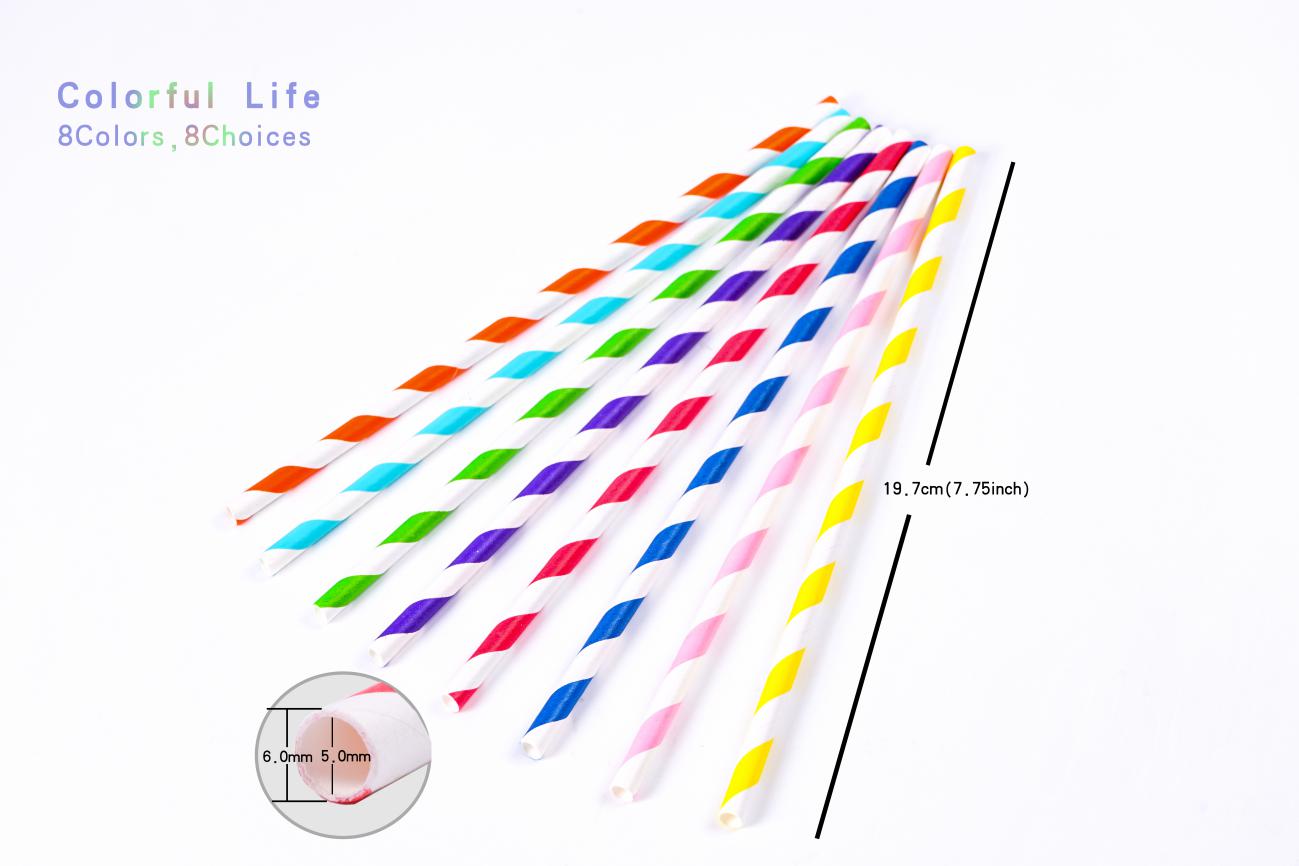 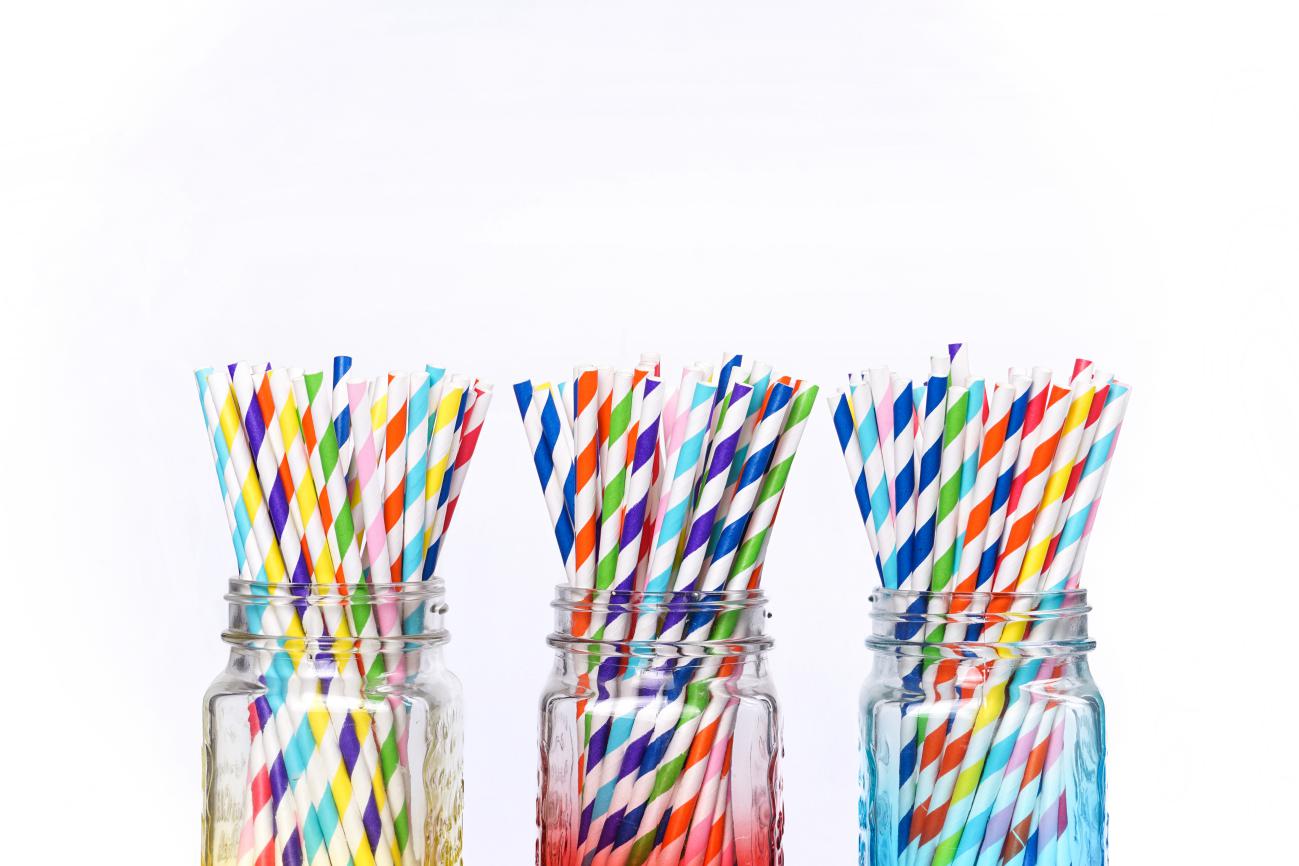 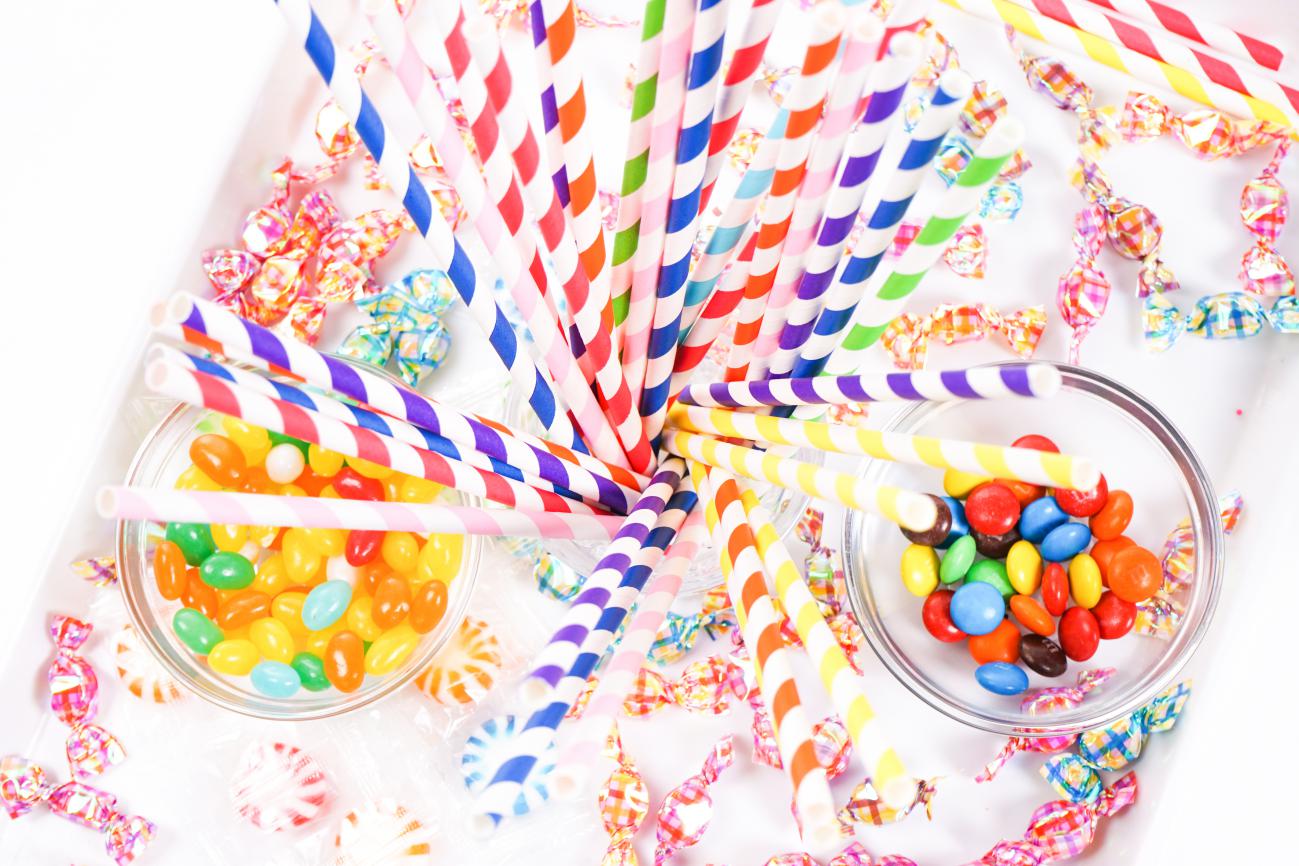 The product certification of 6mm red wave paper straws: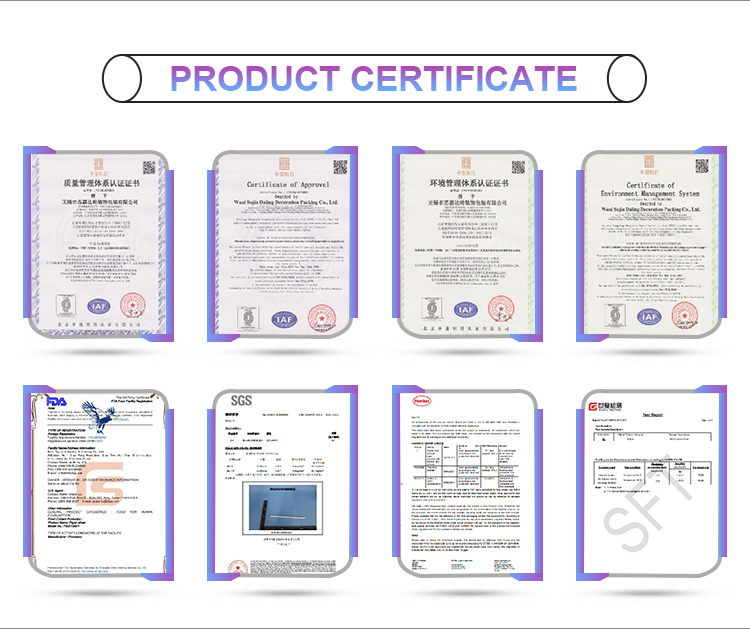 The package of 6mm  Red wave paper straws: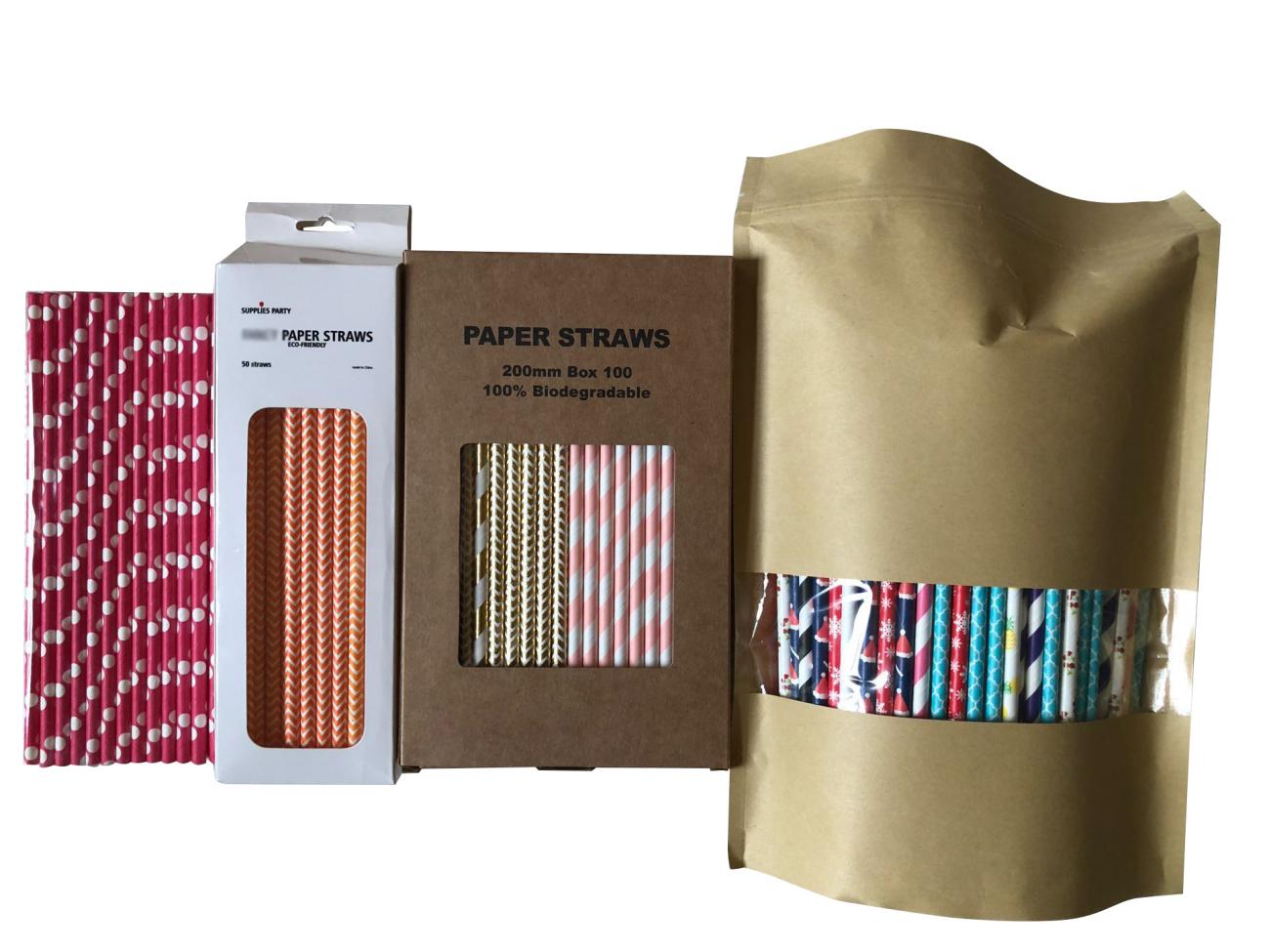 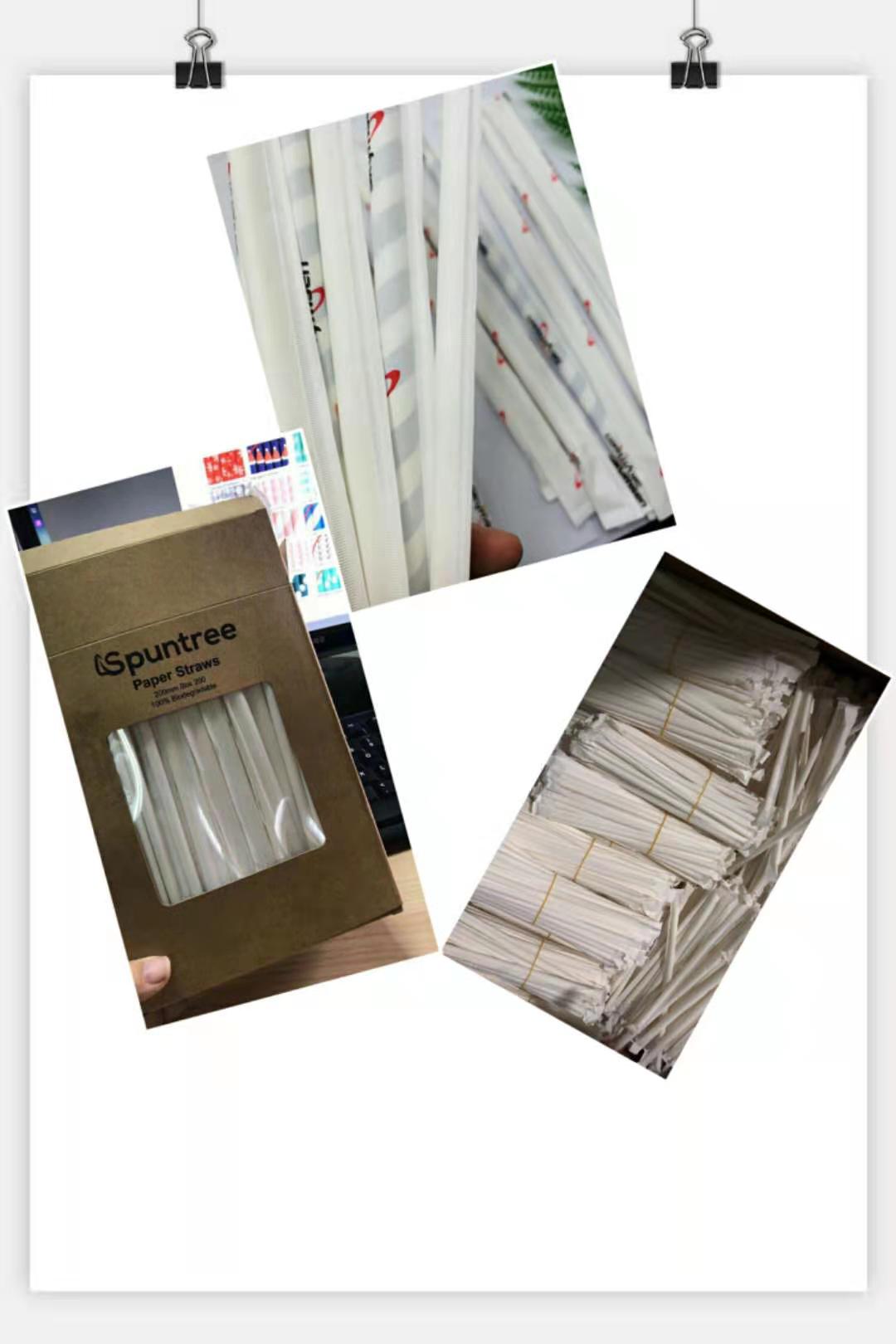 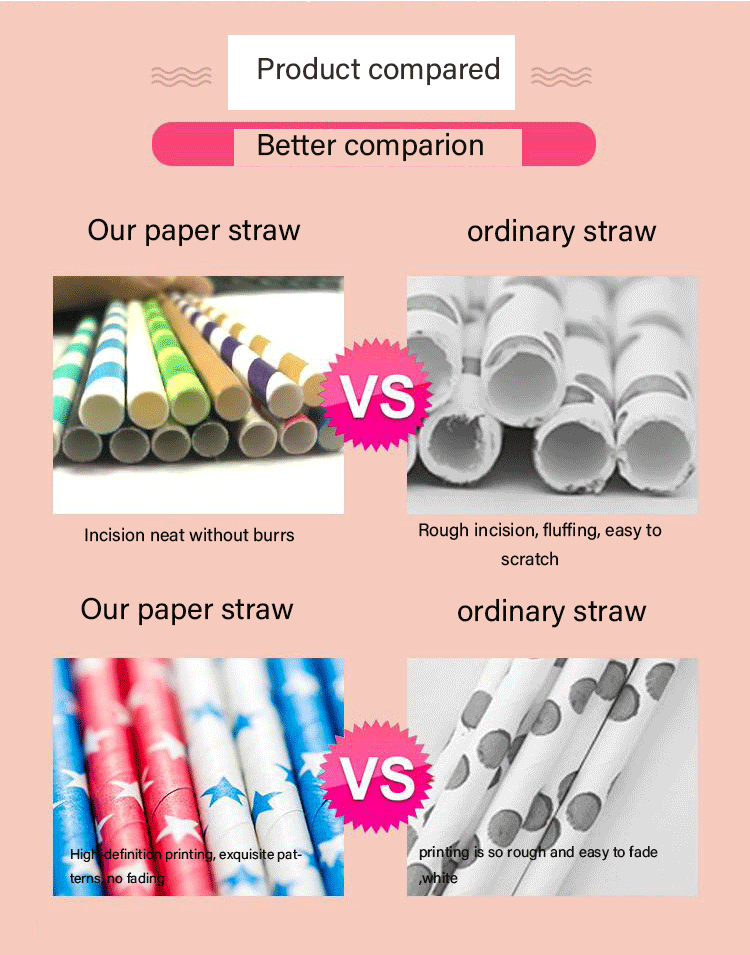 Compared with paper straws from other suppliers: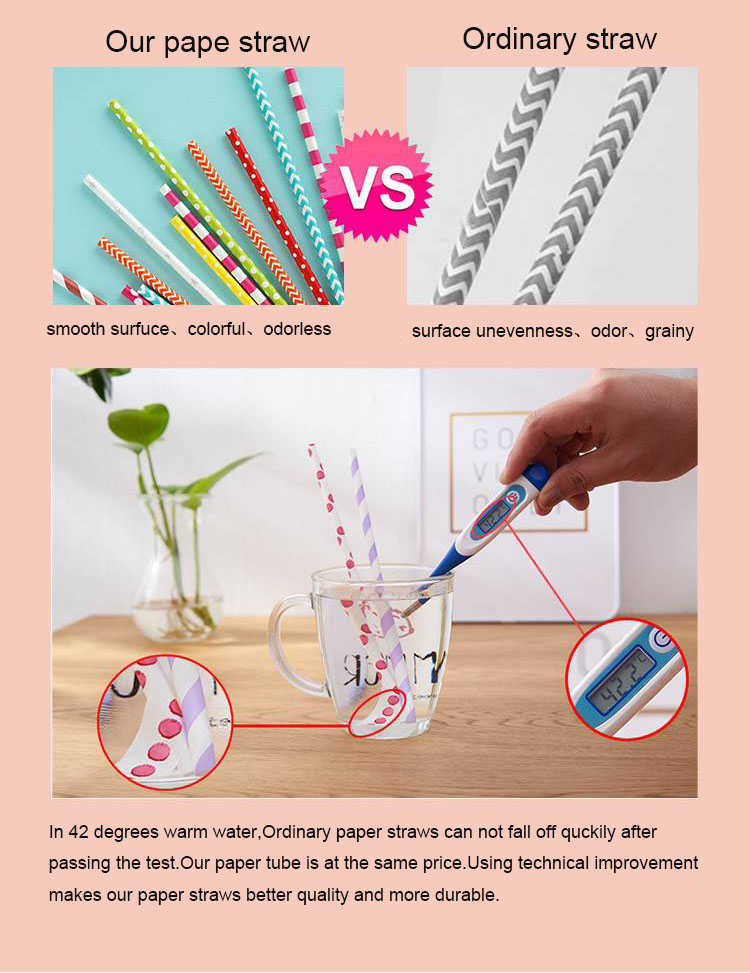 Available patterns: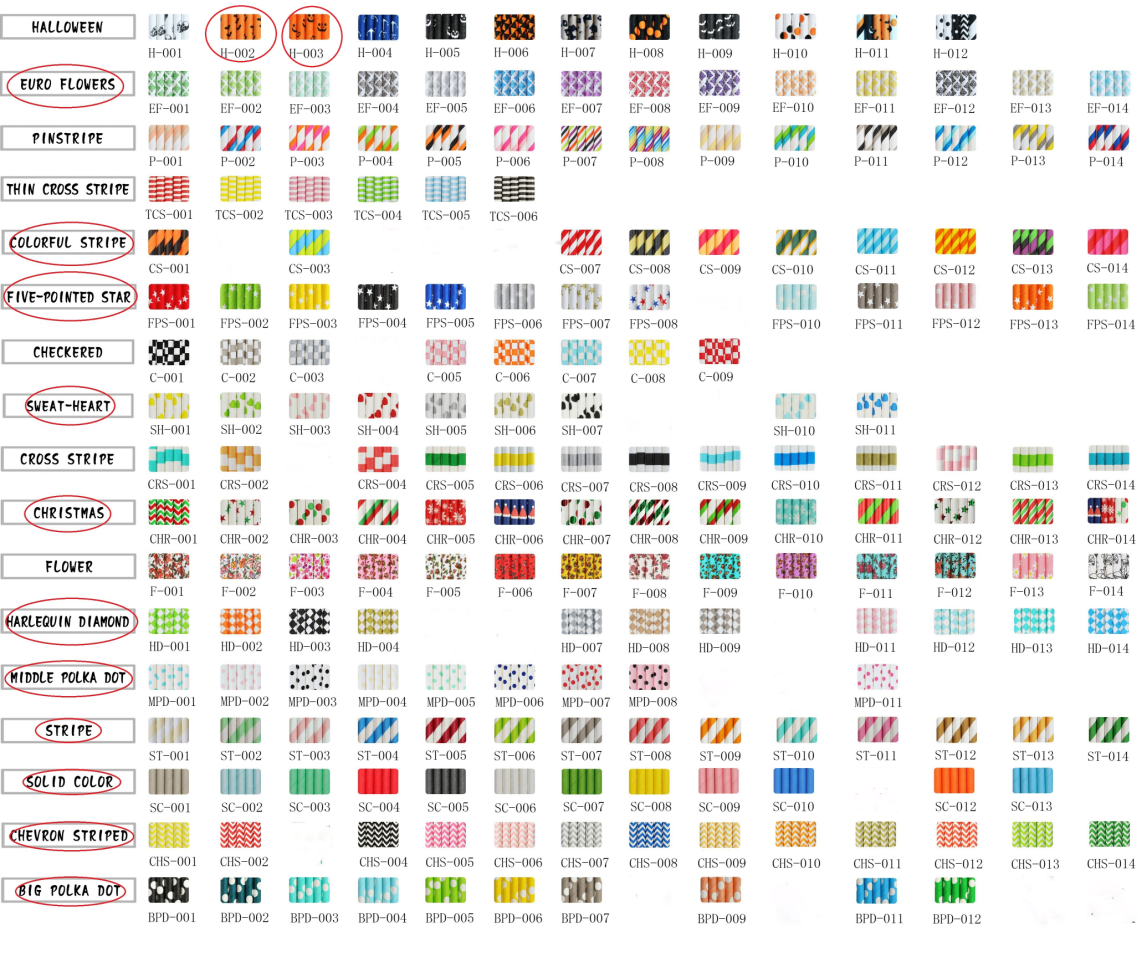 Production process：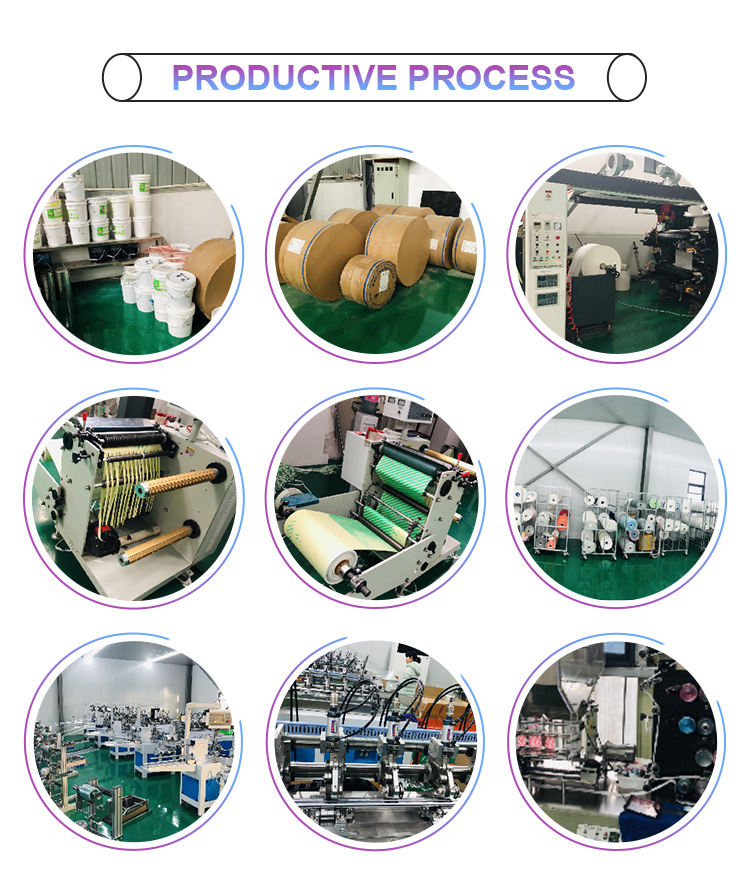 Customer word of the mouse: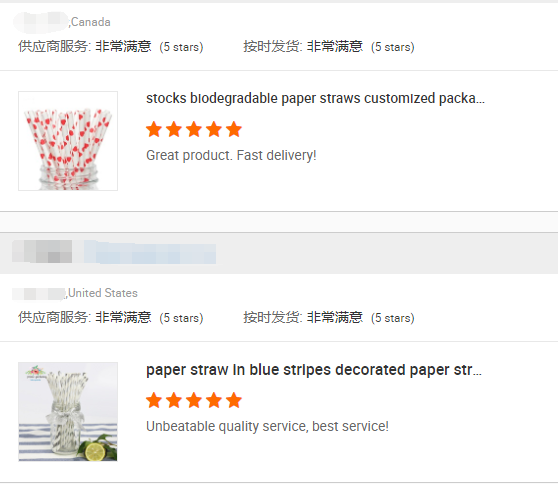 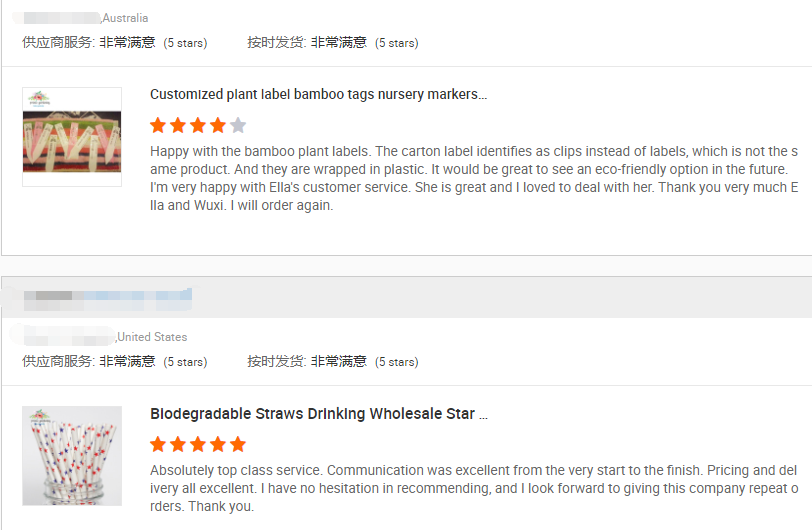 Our promise:100% imported raw materials(paper imported from Sweden and glue imported from Germany)Professional certificates(FDA,SGS,LFGB)Guaranteed quality and safety Product Name6mm Red wave Paper StrawRef NO.   YJ1001CBrandSPUNTREE/ NEUTRAL /OEMMaterialFood grade Kraft paper(2 player 120g+1player 60g)ColorMonochrome or multi -colorsSize6*197mm(7.75”)Package25pcs/opp bag ,400bags/carton, or 1piece/wrapped paper bag,5000pcs/cartonSuitable temperature ≤60℃FuturesOdorless、Good hardness、Safety and eco-friendlyOEMAvailable (Color,patterns,sizes and package can be adjusted by clients’ request)